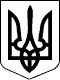 93 СЕСІЯ ЩАСЛИВЦЕВСЬКОЇ СІЛЬСЬКОЇ РАДИ7 СКЛИКАННЯРІШЕННЯ12.06.2019 р.                                      №1672с. ЩасливцевеПро внесення змін до рішення 87 сесії  № 1517 від 27.02.2019 р. «Про припинення права постійного користування земельною ділянкою загальною площею 8,0701 га розташованою на території Щасливцевської сільської ради»З метою приведення раніше прийнятого рішення до вимог діючого законодавства, відповідно до п.п. в), е) ч.1 ст. 141 Земельного кодексу України, керуючись ст. 26 Закону України «Про місцеве самоврядування в Україні», враховуючи державний акт на право постійного користування землею               від 04 грудня 2001 року, серія *** №***,  відомості з Державного земельного кадастру про земельну ділянку, сесія Щасливцевської сільської ради,ВИРІШИЛА:  	Внести зміни до рішення 87 сесії Щасливцевської сільської ради 7 скликання №1517 від 27.02.2019 року «Про припинення права постійного користування земельною ділянкою загальною площею 8,0701 га розташованої на території Щасливцевської сільської ради»  доповнивши пункт 1  цього рішення підпунктами 1.1., 1.2. і викласти їх у наступній редакції:«1.1. Визнати таким, що втратив чинність, державний акт на право постійного користування землею від 04.12.2001 року, серія *** №***, зареєстрований в Книзі записів державних актів на право постійного користування землею за №***.1.2. Встановити місячний термін Товариству з обмеженою відповідальністю «Санаторій-профілакторій «Золоті піски» (ЄДРПОУ  ***) для подання до Щасливцевської сільської ради документів для оформлення права користування земельною ділянкою, площею 8,0701 га, кадастровий номер 6522186500:11:010:0409».Довести це рішення до відома зацікавлених осіб.Доручити виконавчому комітету Щасливцевської сільської ради вжити заходи щодо виконання цього рішення та припинення права постійного користування.Контроль за виконанням цього рішення покласти на постійну комісію Щасливцевської сільської ради з питань регулювання земельних відносин та охорони навколишнього середовища.Сільський голова                     		                                 В. ПЛОХУШКО